Two-way clash - no supervision required because only total of 3 standards entered.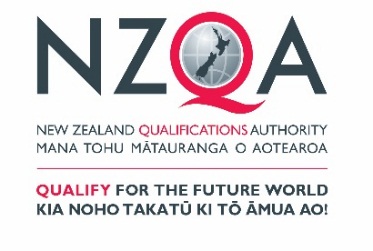 <Date>Dear <insert full name > <insert NSN>Examination Timetable ClashFrom your NZQA examination timetable, a clash has been identified. You have two exams on at the same time, as follows:< subject, level, day date, time > < subject, level, day date, time >In total you have entries for two or three standards: < standard numbers >. As the examination for each standard is designed to be completed in one hour, these standards can be sat in the allocated 3 hours of the scheduled <morning/afternoon> examination time of <time> on <day date>.You may request a break to transition from one subject to another.You must bring the following with you:Your Admission SlipPhoto IDPlease follow these arrangements carefully. If you do not comply with these conditions NZQA will investigate as a possible breach of the rules.Signed: _________________________  	(Principal’s Nominee) ________________________________________________________________________I agree to follow the above arrangements and understand the potential consequences if I do not.Signed: _________________________	  Signed: ___________________________	(Student)	(Parent/Caregiver if appropriate)Return this signed agreement to <Name of Principal’s Nominee> by <date>.  You will be given a copy of this signed agreement for your own records 